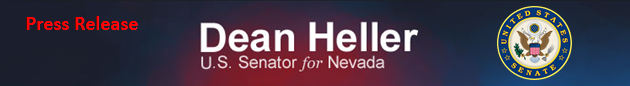 For Immediate Release:                                                                 Contact: Chandler SmithJune 9, 2014							 	 202-224-6244   Heller: VA Can and Must Do Better      
(Washington, D.C.) – Today, U.S. Senator Dean Heller (R-NV) issued the following statement after the Department of Veterans Affairs (VA) reported that facilities within VA Southern Nevada Healthcare System are in need of further investigation and follow-up:“Poor management at the VA has been a problem that veterans have faced for far too long,” said Senator Dean Heller. “The VA can and must do better to ensure that those who served our country receive the outstanding care they were promised.  I am concerned that new patients are having a difficult time securing appointments, as well as the fact that ongoing investigations are needed at Nevada facilities.  I will be speaking with the Director of the VA Southern Nevada Healthcare System later today, and look forward to a frank discussion about what more must be done to address Nevada’s veterans’ healthcare concerns,” said Senator Dean Heller. ###